Неделя Безопасности дорожного движения в МБ ДОУ «Детский сад № 9 ЯМО» (с 14.07. - 21.07.2021г.)Викторина «Знаки разные нужны, знаки разные важны» (старшие, подготовительные группы)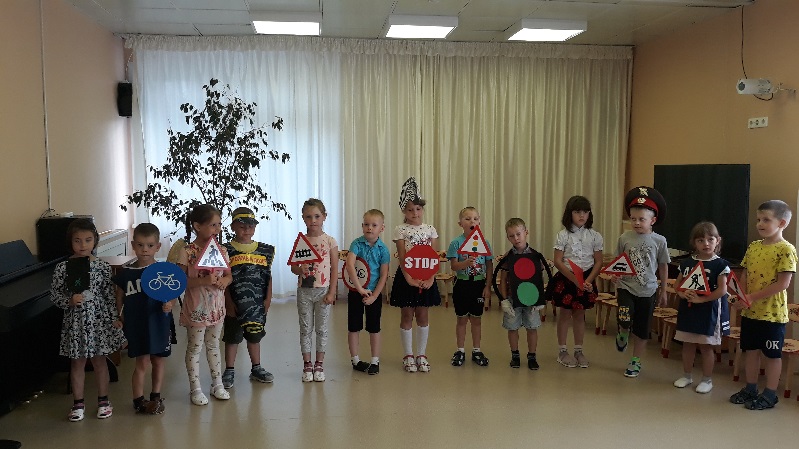 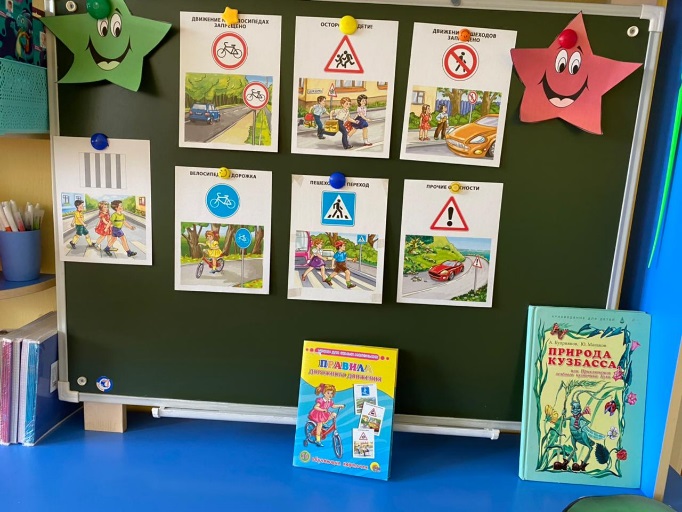 Игровые ситуации «Мы примерные пешеходы» (подготовительные группы)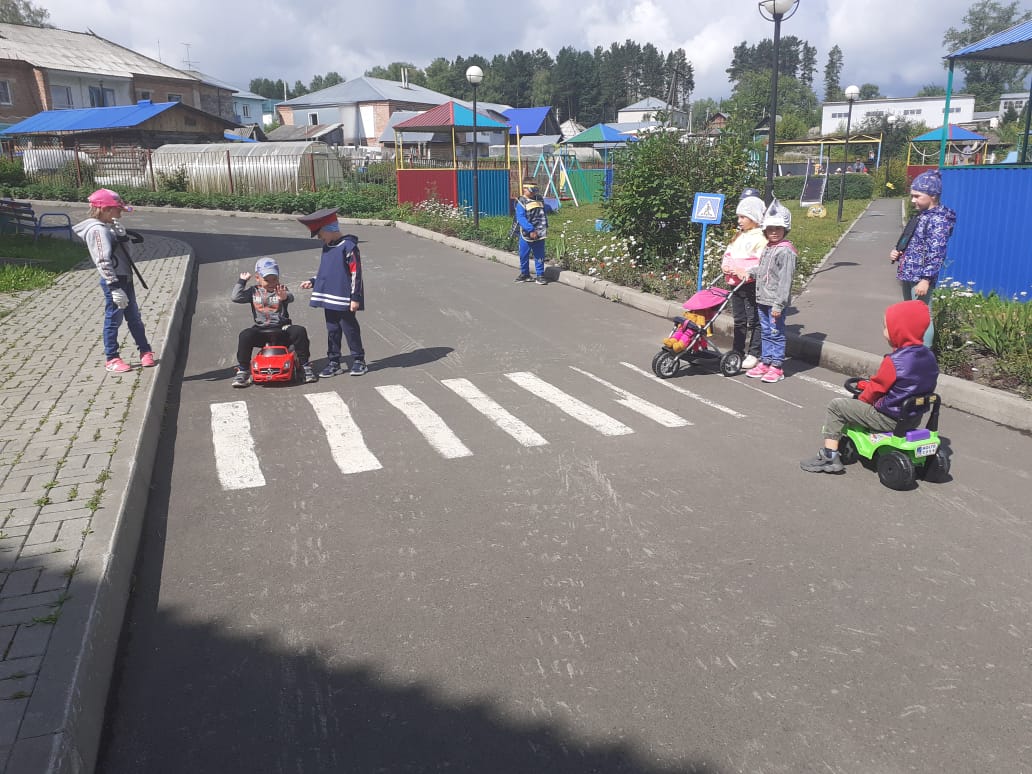 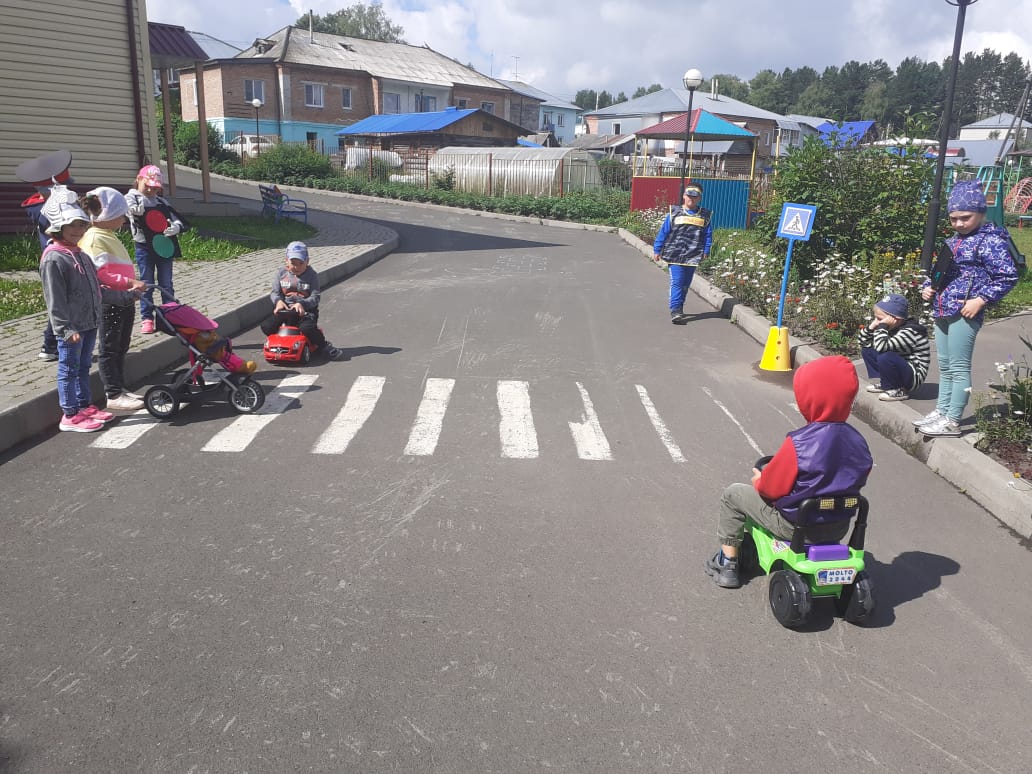 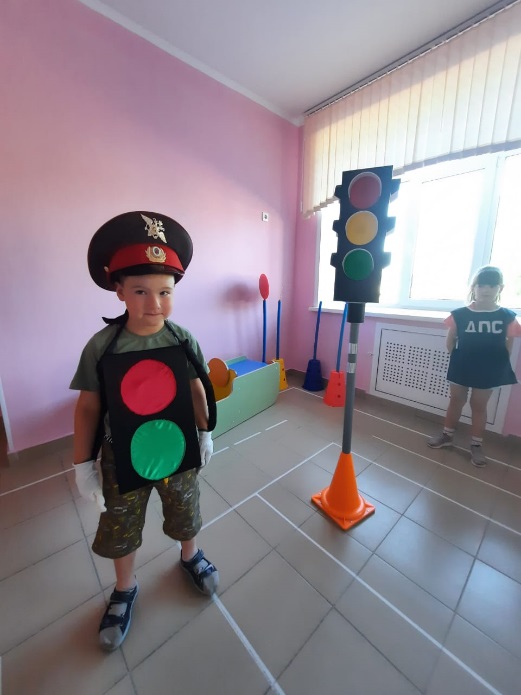 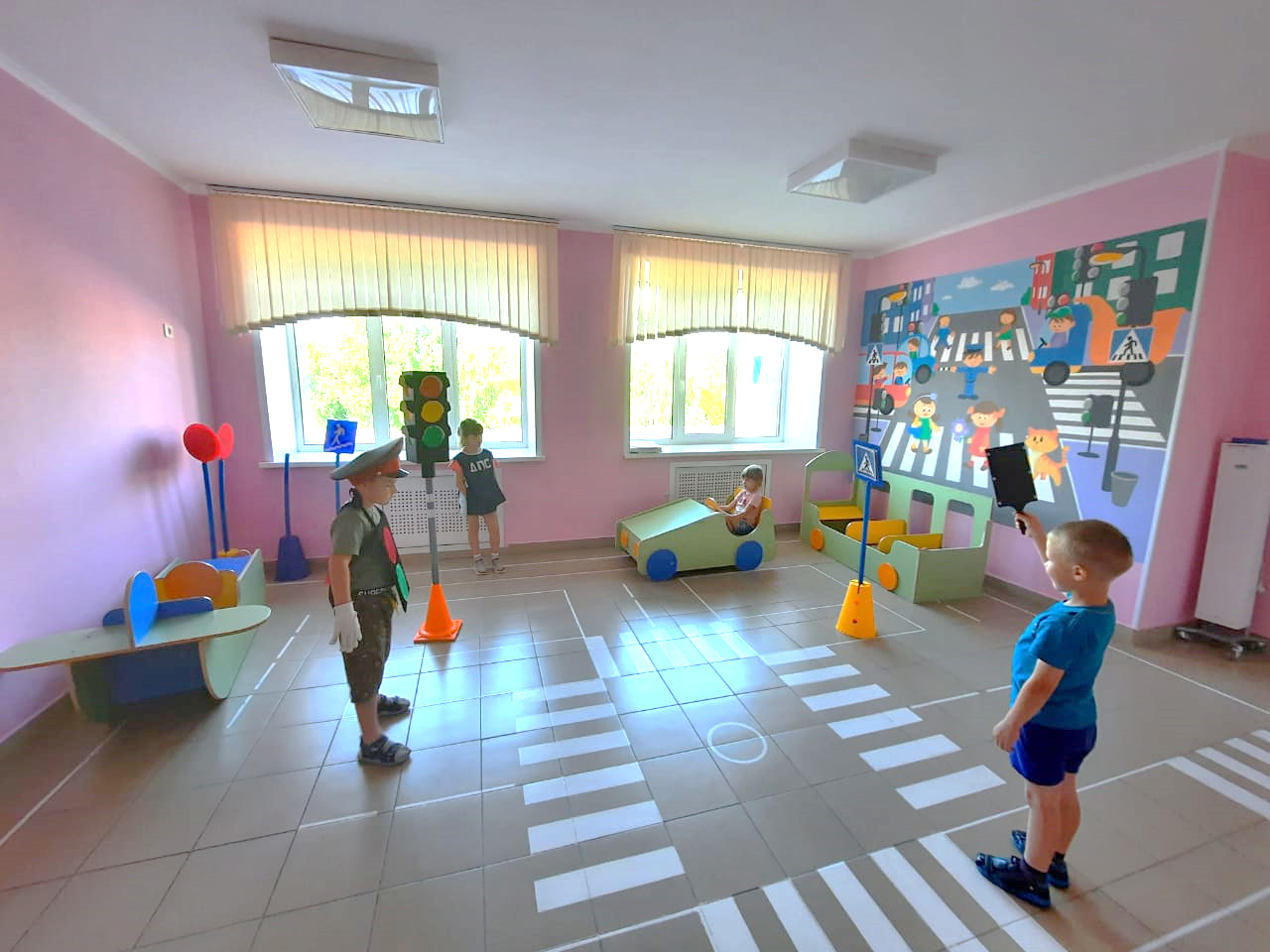 Д/И «Назови дорожный знак», «Собери и назови дорожный знак»(старшие, подготовительные группы)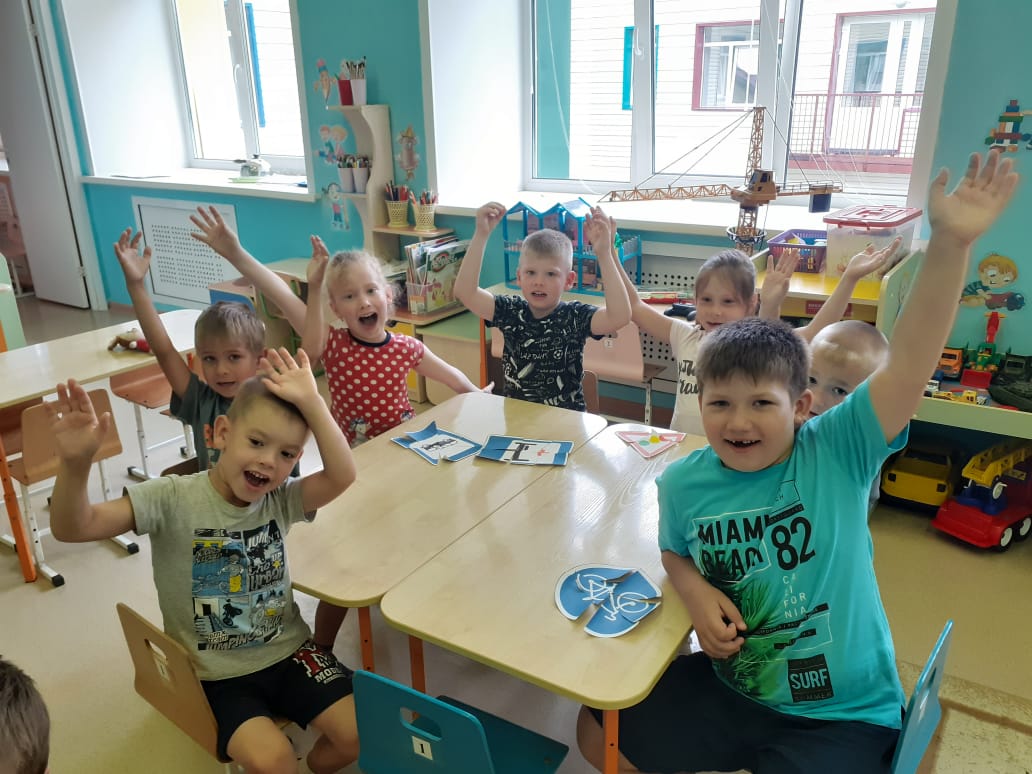 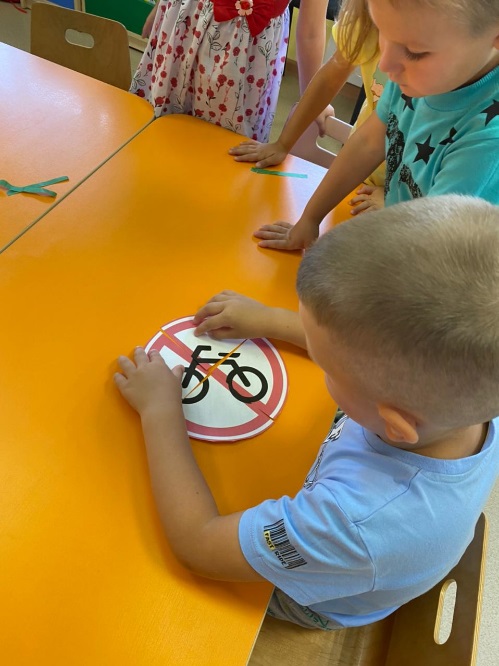 П/И «Водители» (старшие группы)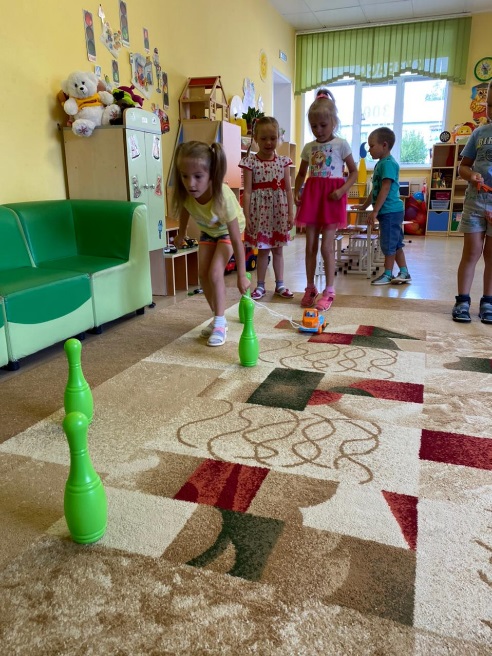 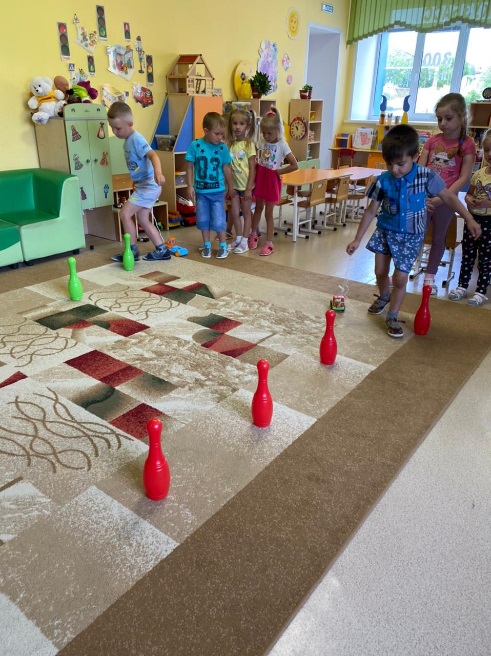 Рисование «Наши помощники на дорогах» (подготовительные группы)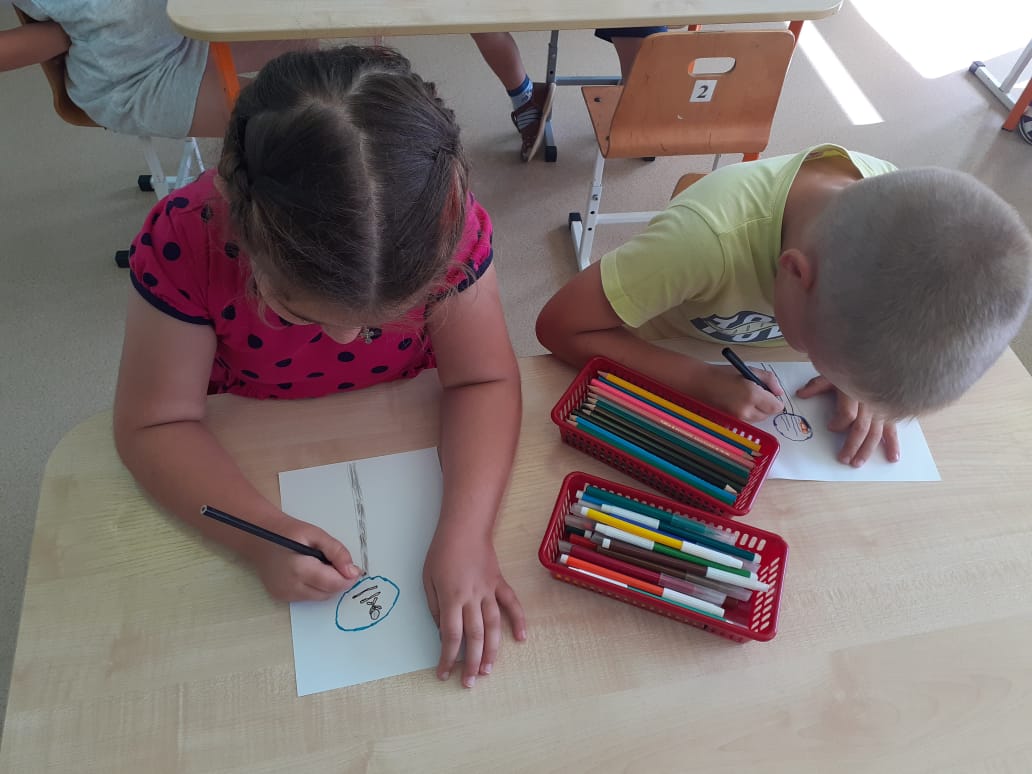 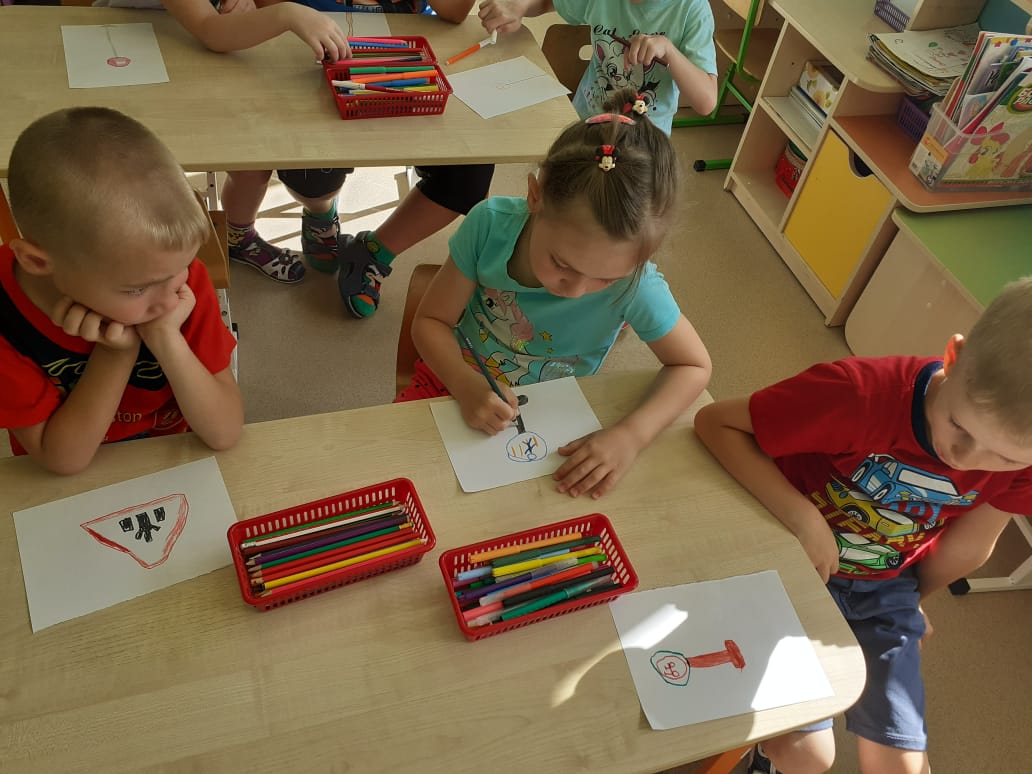 Встреча сотрудниками ДПС, беседа по правилам ДД  (старшие, подготовительные группы)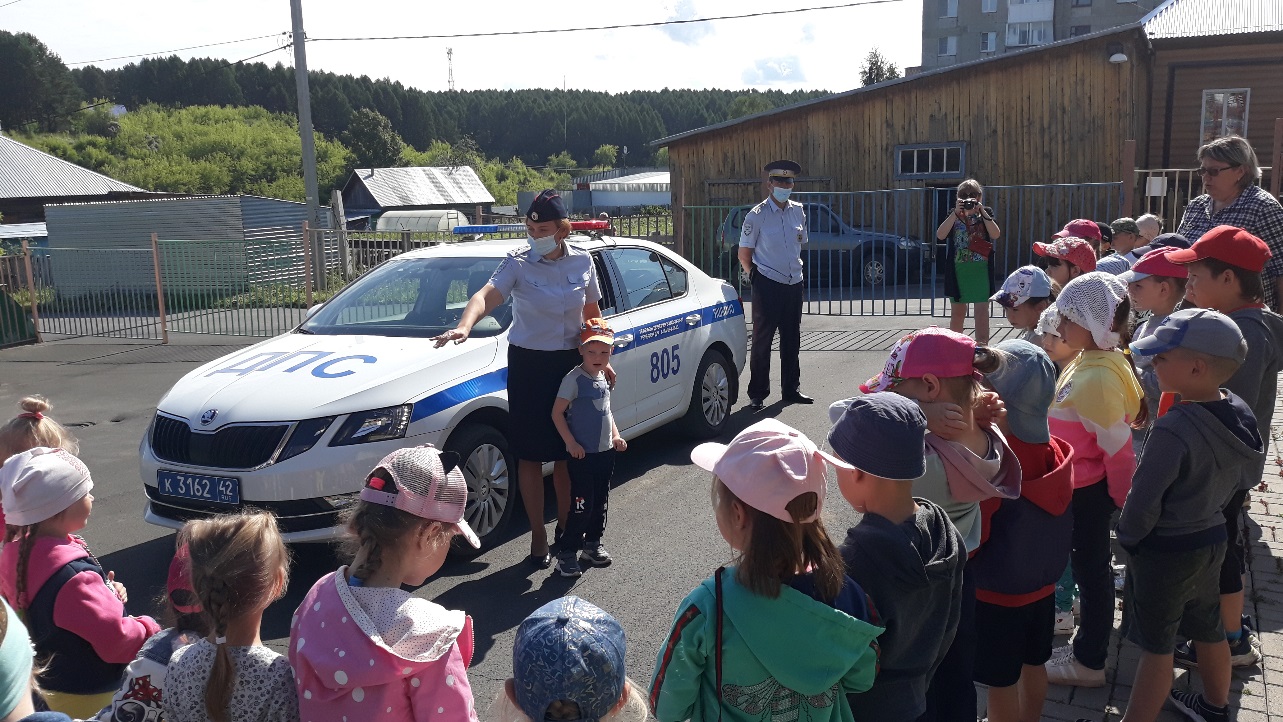 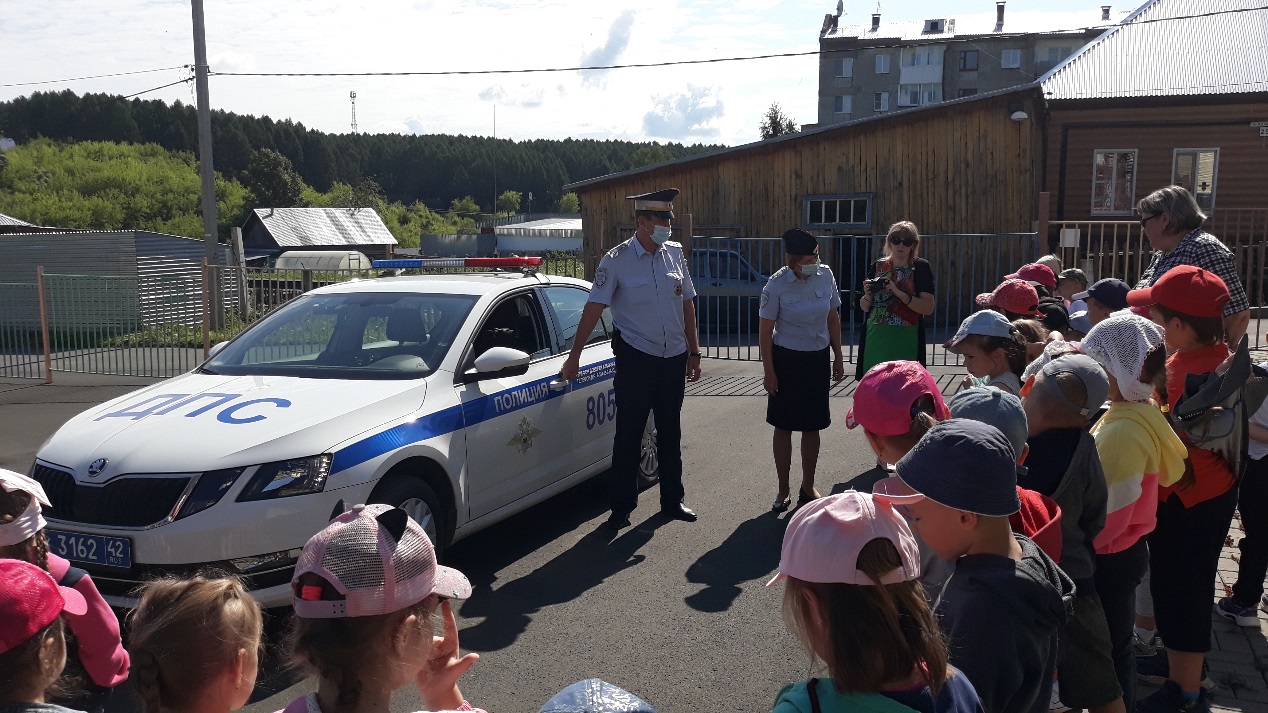 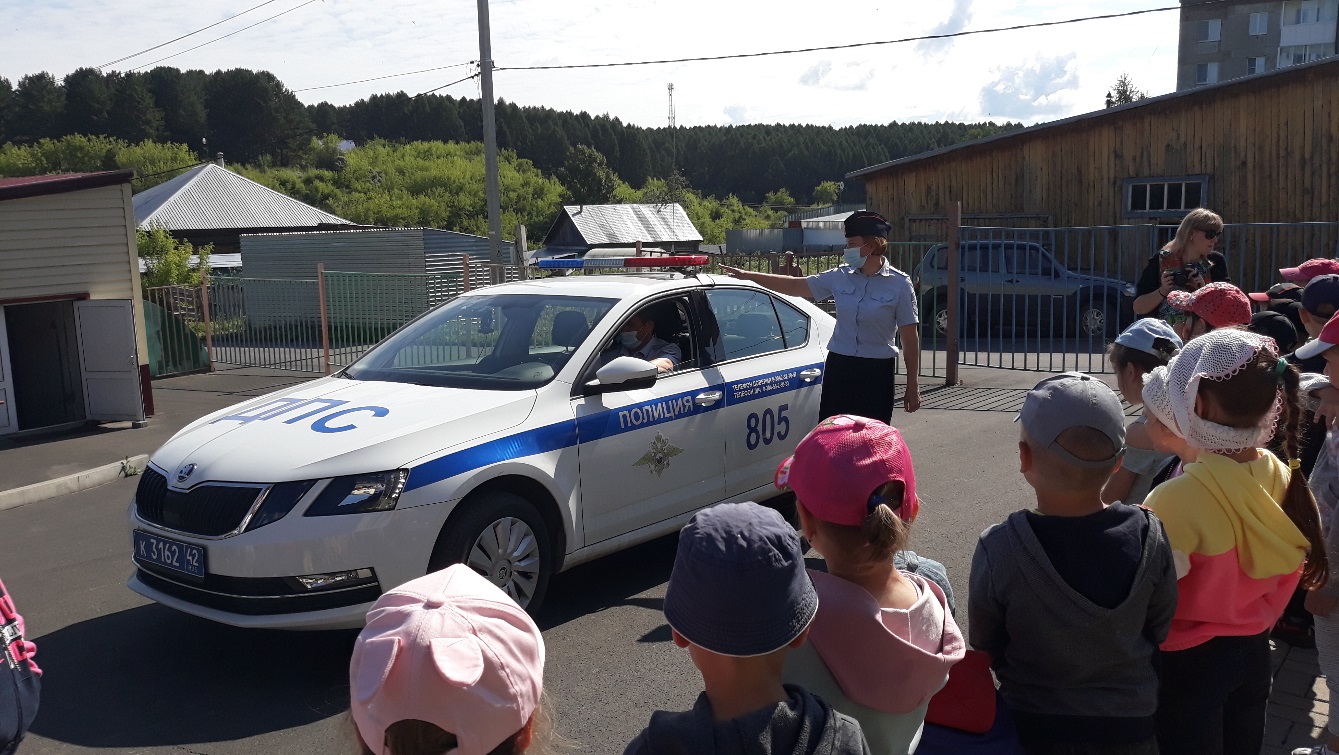 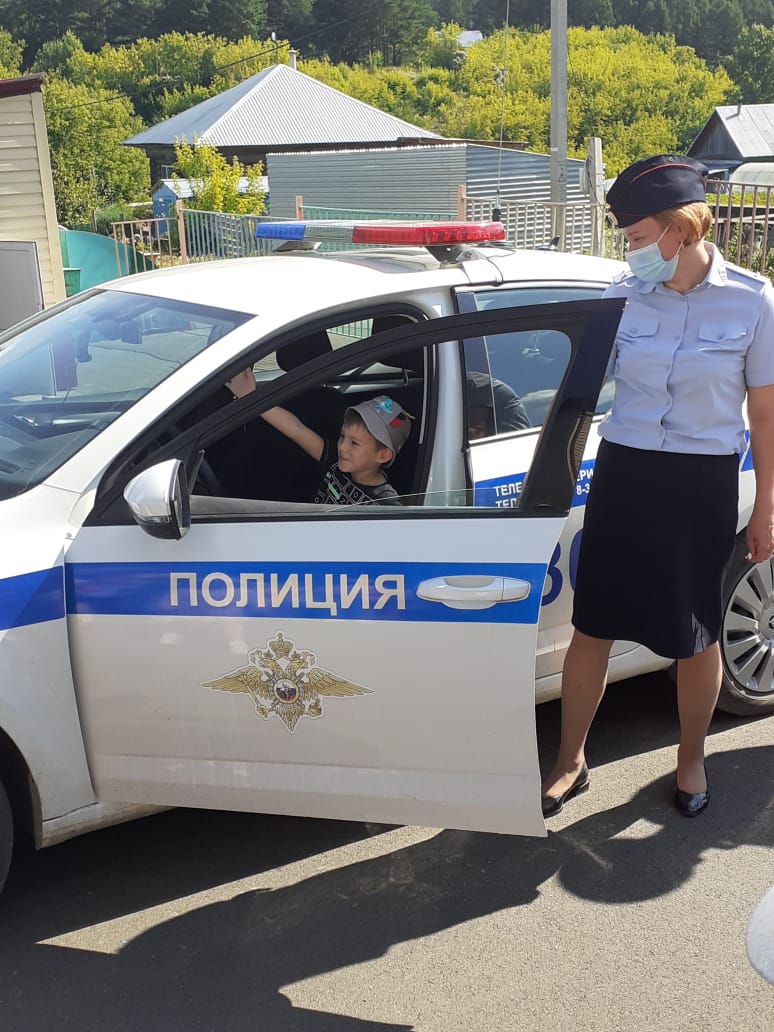 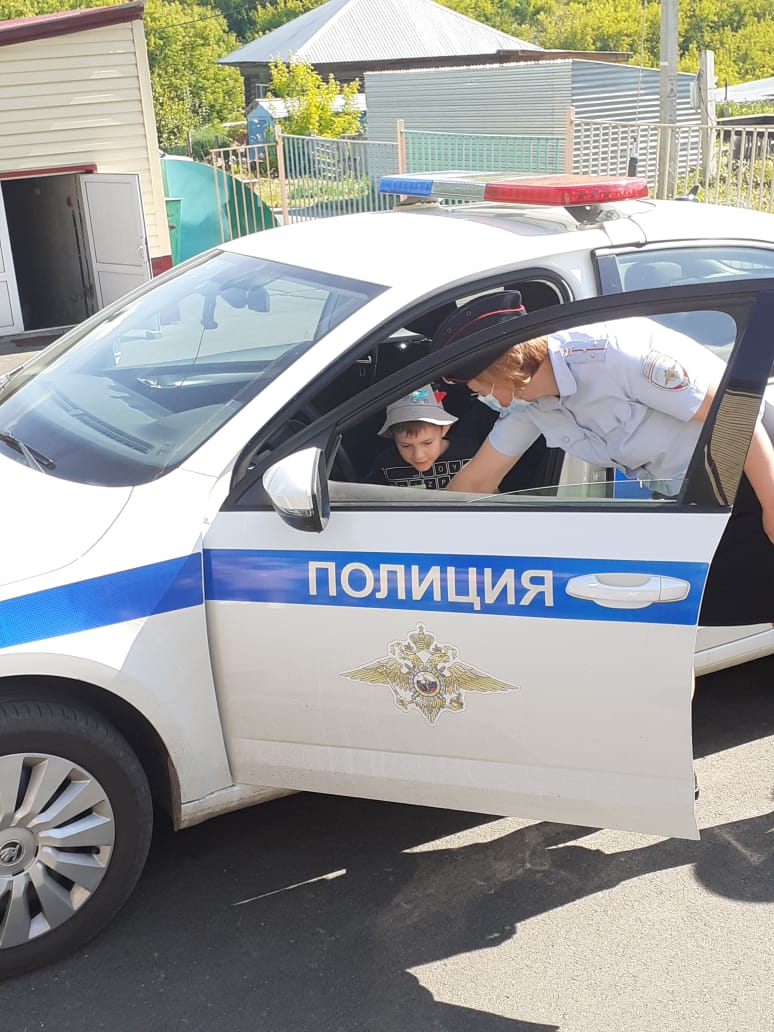 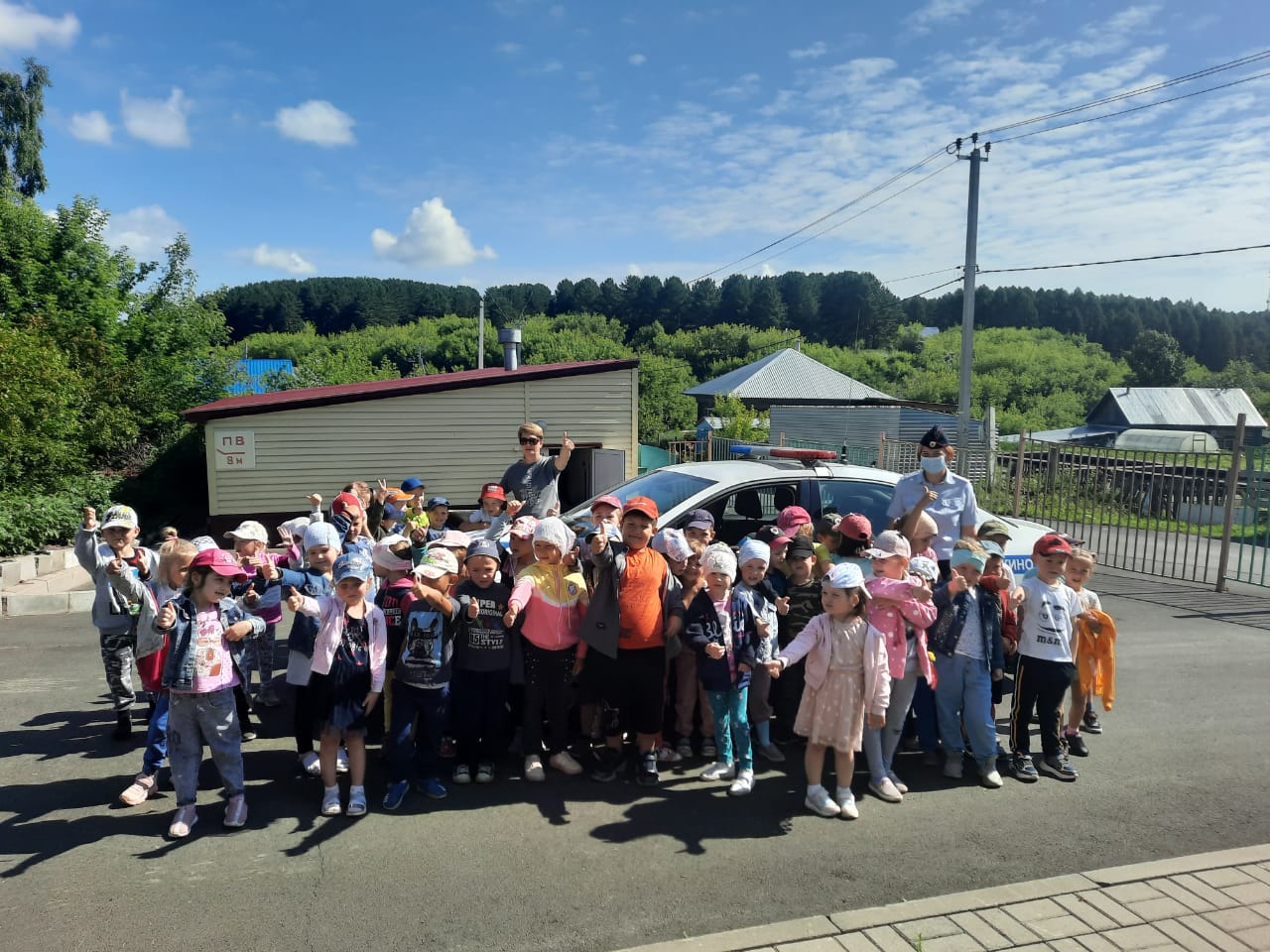 